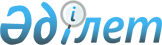 О признании утратившими силу некоторых постановлений акиматаПостановление акимата города Нур-Султана от 23 октября 2020 года № 505-2431. Зарегистрировано Департаментом юстиции города Нур-Султана 29 октября 2020 года № 1301
      В соответствии с пунктом 1 статьи 37 Закона Республики Казахстан от 23 января 2001 года "О местном государственном управлении и самоуправлении в Республике Казахстан", подпунктом 16) пункта 31 статьи 1 Закона Республики Казахстан от 25 ноября 2019 года "О внесении изменений и дополнений в некоторые законодательные акты Республики Казахстан по вопросам оказания государственных услуг", акимат города Нур-Султан ПОСТАНОВЛЯЕТ:
      1. Признать утратившими силу некоторые постановления акимата города Астаны согласно приложению.
      2. Руководителю Государственного учреждения "Управление контроля и качества городской среды города Нур-Султан" в установленном законодательством Республики Казахстан порядке обеспечить:
      1) государственную регистрацию настоящего постановления в территориальном органе юстиции;
      2) в течение десяти календарных дней после государственной регистрации настоящего постановления направление его копии для официального опубликования в периодических печатных изданиях, распространяемых на территории города Нур-Султана;
      3) размещение настоящего постановления на интернет-ресурсе акимата города Нур-Султана после его официального опубликования;
      4) в течение десяти рабочих дней после государственной регистрации настоящего постановления представление в территориальный орган юстиции сведений об исполнении мероприятий, предусмотренных подпунктами 1), 2) и 3) настоящего пункта.
      3. Контроль за исполнением настоящего постановления возложить на заместителя акима города Нур-Султана Солтамбекова Н.К.
      4. Настоящее постановление вступает в силу со дня государственной регистрации в органах юстиции и вводится в действие по истечении десяти календарных дней после дня его первого официального опубликования. Перечень утративших силу постановлений акимата города Астаны
      1. Постановление акимата города Астаны от 20 ноября 2015 года № 102-2131 "Об утверждении регламентов государственных услуг в области животноводства" (зарегистрировано в Реестре государственной регистрации нормативных правовых актов за № 985, опубликовано 9 января 2016 года в газетах "Астана ақшамы" № 2 (3354), "Вечерняя Астана" № 2 (3372).
      2. Постановление акимата города Астаны от 7 декабря 2015 года № 102-2238 "Об утверждении Регламента государственной услуги "Выдача лицензии на осуществление деятельности по производству (формуляции) пестицидов (ядохимикатов), реализации пестицидов (ядохимикатов), применению пестицидов (ядохимикатов) аэрозольным и фумигационным способами" (зарегистрировано в Реестре государственной регистрации нормативных правовых актов за № 989, опубликовано 26 декабря 2015 года в газетах "Астана ақшамы" № 145 (3350), "Вечерняя Астана" № 145 (3368).
      3. Постановление акимата города Астаны от 5 октября 2016 года № 102-1851 "Об утверждении регламентов государственных услуг в сфере ветеринарии" (зарегистрировано в Реестре государственной регистрации нормативных правовых актов за № 1074, опубликовано 5 ноября 2016 года в газетах "Астана ақшамы" № 129 (3481), "Вечерняя Астана" № 129 (3499).
      4. Постановление акимата города Астаны от 2 марта 2017 года № 102-406 "Об утверждении регламентов государственных услуг в области технической инспекции" (зарегистрировано в Реестре государственной регистрации нормативных правовых актов за № 1096, опубликовано 8 апреля 2017 года в газетах "Астана ақшамы" № 41 (3546), "Вечерняя Астана" № 41 (3564).
      5. Постановление акимата города Астаны от 3 августа 2017 года № 102-1583 "О внесении изменений в постановление акимата города Астаны от 20 ноября 2015 года № 102-2131 "Об утверждении регламентов государственных услуг в области животноводства" (зарегистрировано в Реестре государственной регистрации нормативных правовых актов за № 1132, опубликовано 3 октября 2017 года в газетах "Астана ақшамы" № 117 (3622), "Вечерняя Астана" № 117 (3640).
      6. Постановление акимата города Астаны от 3 августа 2017 года № 102-1580 "О внесении изменений и дополнения в постановление акимата города Астаны от 7 декабря 2015 года № 102-2238 "Об утверждении Регламента государственной услуги "Выдача лицензии на осуществление деятельности по производству (формуляции) пестицидов (ядохимикатов), реализации пестицидов (ядохимикатов), применению пестицидов (ядохимикатов) аэрозольным и фумигационным способами" (зарегистрировано в Реестре государственной регистрации нормативных правовых актов за № 1131, опубликовано 3 октября 2017 года в газетах "Астана ақшамы" № 117 (3622), "Вечерняя Астана" № 117 (3640).
					© 2012. РГП на ПХВ «Институт законодательства и правовой информации Республики Казахстан» Министерства юстиции Республики Казахстан
				
      Исполняющий обязанности
акима города Нур-Султан 

Е. Кизатов
Приложение
к постановлению акимата
города Нур-Султан
от 23 октября 2020 года № 505-2431